Announcements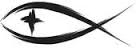 Meetings & EventsSunday, July 24th															Voters after worshipSaturday, July 30th														Community Concert 1-4pmWednesday, August 3rd													Elders 7pmPLEASE LEAVE ATTENDANCE SHEETS	Please remember to fill out the attendance sheet you will find in your bulletin and leave it on the pew when you leave today.  Even if you don’t use the attendance sheet, please leave it on the pew and the elders will collect them after the service.  The blank sheets will be reused.QUARTERLY VOTERS MEETING TODAY	There is a regular, quarterly Voters Meeting TODAY following worship.  We will get a mid-year reporting of the various projects around the church and what activities are planned for the rest of the summer months.  Please join us for this important meeting.COMMUNITY CONCERT IS THIS SATURDAYThe Community Concert is this SATURDAY, July 30th from 1-4pm here at church.  We will have a tent set up in the lower parking lot area where David Paul Britton will hold his concert.  Please bring your own chair to sit on.  We will have hot dogs, popcorn, donuts, and bottled water available.  Our ping pong table, foosball table, air hockey table and other board and table games will be available for everyone to enjoy.  Please park in the main parking area in front of the church.STEWARDSHIP CORNERLuke 11:11 – “What father among you, if his son asks for a fish, will instead of a fish give him a serpent?”  A generous, giving spirit comes from knowing that you have a generous, giving Father.  He will care for our needs.  We are therefore free to reflect His generosity in our lives.  We can be generous in raising our children, supporting the Church, and serving our neighbor in the community.  In these three areas – home, Church, and society – the Lord has called us to show His grace and generosity to those around us.THANK YOU VERY MUCH	To everyone who helped with our Vacation Bible School this last week, Thank You!  It was a great week and it couldn’t happen without members volunteering.ONEKAMA DAYS DONUTS	We are planning on being a part of Onekama Days activities in the Village Park.  We will need volunteers for FOUR DAYS beginning Friday, August 5th here at the fellowship hall to frost donuts.  On Saturday, August 6th, we will be in the Village Park selling donuts.  On Sunday, August 7th, we plan to be in the Village Park following the parade and sell donuts while the Scottville Clown Band performs.  We will leave the donut wagon in the Village Park so we can sell donuts at the regular Monday night Concerts in the Park.  That makes four days of donuts.  If you can help for any portion of that time, please sign up on the sheets by the church entrance.TRINITY ARCADIA VBS	Monumental at Trinity Arcadia will take place Monday, August 8th – Thursday, August 11th from 9:00am – 11:30am.  Children ages 3 – 11 are invited to attend!  You may register by visiting http://www.tinyurl.com/TLCRKDVBS22.  We encourage you to sign up no later than Monday, July 25th.BIRTHDAYS FOR JULYKathy Cyr’s Birthday						July 29thMEMORIALS FOR MARJORIE RECKOWFor Building FundKathy CyrFor SWATPam MonroeSERVING THIS MONTH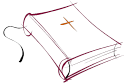 Greeters: John & Loree SprawkaAltar Guild: Kathleen MeisterSERVING TODAY							SERVING NEXT WEEK 7/31/2022Pastor:  Rev. Jacob Sherry				Pastor:  Rev. Jacob SherryElder:  Dennis Wickstrom					Elder:  George KahlAccomp:  William Bankstahl				Accomp:  William BankstahlAcolyte:  Connor LeSarge					Acolyte:  Ashlyn BlackmoreReader:  Pastor								Reader:  PastorATTENDANCE: 7/17/2022WORSHIP: 64				BIBLE STUDY: Summer BreakFIRST FRUITS TRACKER WEEK ENDING:  7/17/2022Offering Receipts:		$1,996.00				YTD Budget Receipts:	$82,845.21Weekly Budget Needs:	$2,755.42				YTD Budget Needs:		$79,907.18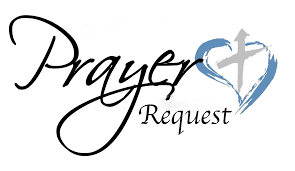 Special PrayersMcAnn Bradford							Joan Malmgren								Barbara PotterMike Ennis									Lynda Byrd Meister							Steve SchimkeJeanne Firman								Rita Merkey									Cecil SomselSteve Fredericks							Pam Monroe									Karen VoigtAmelia Hosler								Jim Poellet										Sheldon Voigt												Shirley PoelletPrayers for Our MilitaryAndrew Burch, Jr., grandson of John & Loree Sprawka.Mark Granzotto with U.S. Navy in Bahrain, grandson of Rita MerkeyCarol Sprawka, daughter-in-law of John & Loree SprawkaDerek Sprawka, grandson of John & Loree SprawkaAlyssa & Trevor Eisenlohr siblings both with the U.S. Navy, friends of Janette & Fred MayIan Nelson, nephew of Jack and Pebbla NelsonTyge Nelson & family, nephew of Jack and Pebbla NelsonCapt. Tim Brandt at Madigan Medical Center, Fort Lewis, WA, son of Bruce & Debbie BrandtIf you wish to add someone’s name, please call or e-mail the church office.